Name: _______________Period: _______________Date: ________________Stressed Out!200 pointsDescribe a time when you were totally stressed out. What made you stressed? (What type of stressor?)Did you feel changes happening in your body? (Physiological changes.)What did you do to overcome this stressor? (Or, what do you think you can do to overcome this stressor if it is still happening?)What can you do to prevent a stressful situation from happening again? Find one article online that deals with the effects of stress. Copy the link of the article and put on your page.  Summarize the article.List 5 important facts that you found in the article.Reflect on one thing you have learned after doing this project. Please answer using complete sentencesApproximately one paragraph per question (2-5 sentences)Please type or print neatly!Due today by the end of classScoring rubric located on the back of this page.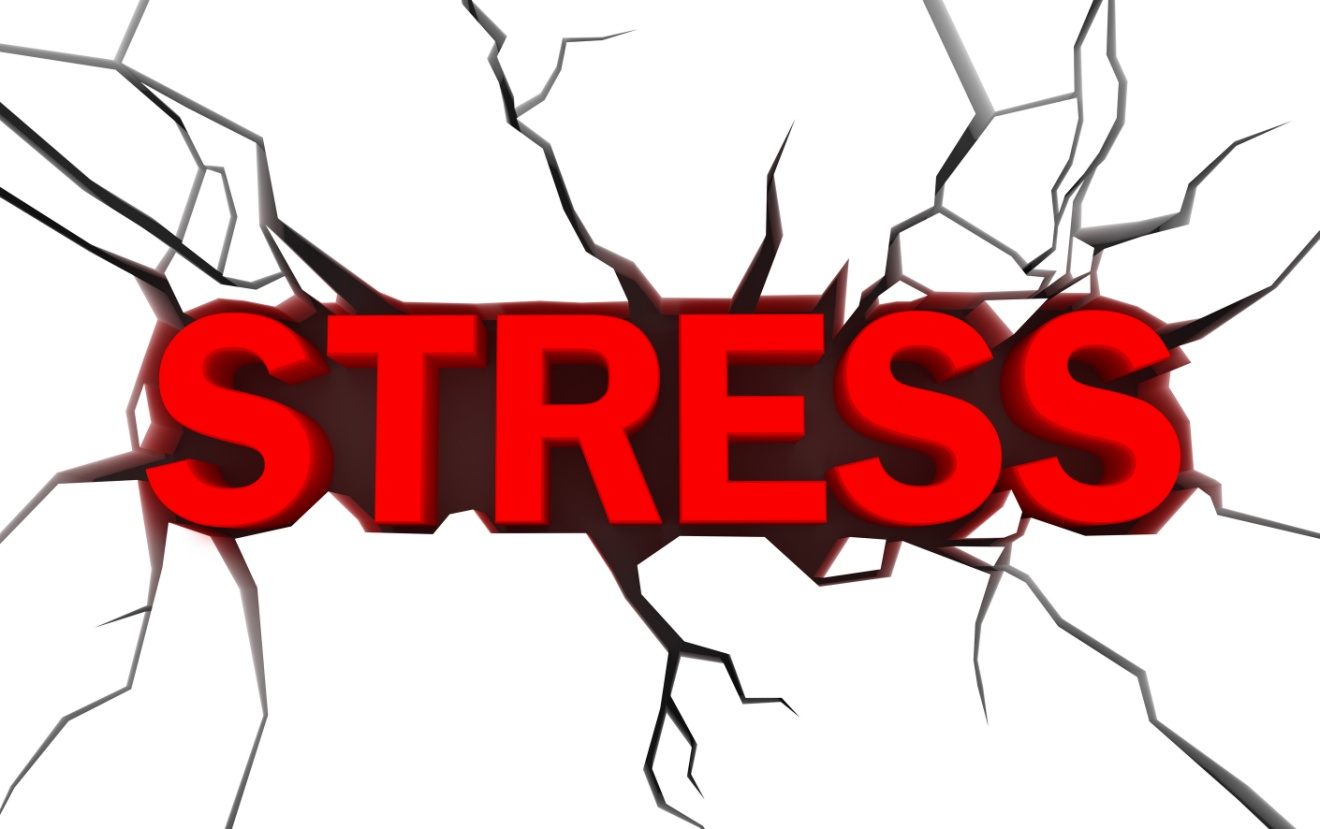 Evaluation Rubric:ScoreContentOrganizationDevelopmentUse of Language4Answers are appropriate to the questions.  Clear sense of order.  Begins with a thesis or topic sentence.  Supporting points are presented in a logical progression.Develops each point with many specific details.  Answers questions completely.Uses technical or scientific terminology appropriately and correctly.  No major grammatical or spelling errors.3Answers are appropriate to the question.  May lack a thesis sentence, but points are presented in a logical progression.Each point supported with some details and evidence.  All important points included.Accurate word choice.  No more than 2 major errors and a few minor errors.2Content relates to the question.Points presented in a seemingly random fashion, but all support argument.Sparse details or evidence.  Questions only partially answered.Ordinary word choice; use of scientific terminology avoided.  Some serious errors (but they don’t impair communication).1Content unrelated to question.Lacks clear organizational plan.  Reader is confused.Statements are unsupported by any detail or explanation.  Repetitious, incoherent, illogical development.Limited vocabulary; errors impair communication.